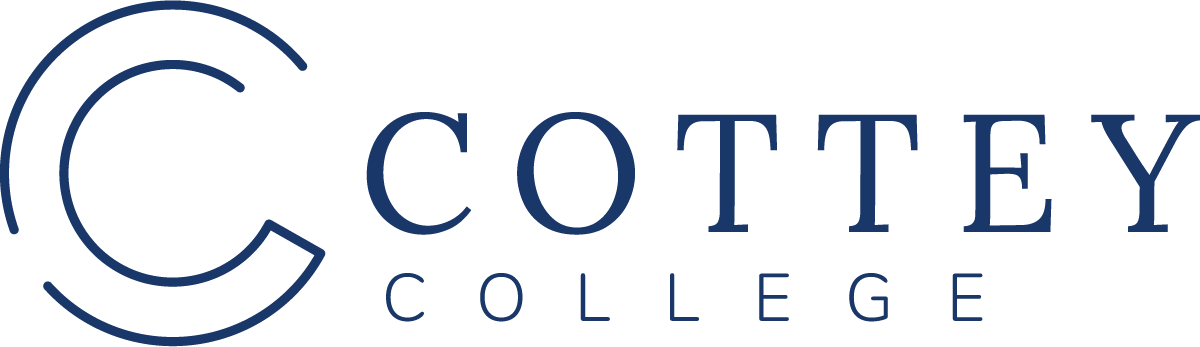 Higher Education Emergency Relief Fund (HEERF) Institutional PortionCottey College signed and returned the Recipient’s Funding Certification and Agreement for Emergency Relief Fund-Institutional Portion, and the institution intends to use the funds to provide the mandated amount of at least 50% as outlined in the certification and agreement.Cottey received $167,428 under the HEERF Institutional Portion.A separate account was created to track expenditures associated institutional costs.As of 6/19/2020, $3889.42 has been spent from the newly created account in accordance with spending requirements outlined in the CARES Act.